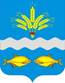 Местное самоуправлениеАдминистрация Синявского сельского поселенияРостовской области Неклиновского районаРАСПОРЯЖЕНИЕ «17» июля 2023 года               с. Синявское                                       №_48___Об утверждении Порядка   уведомления
представителя нанимателя о выполнении иной оплачиваемой работыВ соответствии   с частью второй статьи 11 Федерального закона от 02.03.2007 N 25-ФЗ "О муниципальной службе в Российской Федерации, с частью 2 статьи 14 Федерального закона от 27.07.2004 № 79-ФЗ «О государственной гражданской службе Российской Федерации», во исполнение Указа Губернатора Ростовской области от 31.05.2017 года № 46 «О некоторых вопросах уведомления представителя нанимателя о выполнении иной оплачиваемой работы», в целях надлежащей организации работы по предотвращению конфликта интересов в Администрации Синявского сельского поселения :1. Утвердить Порядок уведомления  муниципальными служащими    Администрации Синявского сельского поселения, о выполнении иной оплачиваемой работы согласно приложению.2.  Комиссии по соблюдению требований к служебному поведению муниципальных служащих и урегулированию конфликта интересов  Администрации Синявского сельского поселения  рассматривать поступившие уведомления об иной оплачиваемой работе на предмет наличия конфликта интересов. 4. Контроль за исполнением настоящего распоряжения возложить на начальника сектора экономики и финансов.Глава АдминистрацииСинявского сельского поселения                                                       С.А.Шведов 	                                                                                                      Приложениек Распоряжению Администрации Синявского сельского поселения от  _________№ _______ПОРЯДОКуведомления муниципальными служащими  Администрации Синявского сельского поселения , о выполнении иной оплачиваемой работы1. Настоящий Порядок устанавливает правила уведомления муниципальными служащими Администрации Синявского сельского поселения  о выполнении иной оплачиваемой работы.2. К иной оплачиваемой работе относится работа, которая выполняется муниципальным служащим    на основании трудового и (или) гражданско-правового договора (договоров).3. Выполнение иной оплачиваемой работы не должно приводить к конфликту интересов при замещении должностей муниципальной  службы   в Администрации Синявского сельского поселения   4. Уведомление о намерении выполнять иную оплачиваемую работу (далее – уведомление) составляется муниципальным  служащим в письменном виде по форме согласно приложению №1 к настоящему Порядку.5. Муниципальные  служащие уведомляют о намерении выполнять иную оплачиваемую работу до начала ее выполнения. Лица, при назначении на должность муниципальной  службы, выполняющие иную оплачиваемую работу, уведомляют об этом представителя нанимателя в соответствии с настоящим Порядком в день назначения на должность муниципальной службы  6. В случае изменения сведений, содержащихся в уведомлении, в том числе истечении срока договора о выполнении иной оплачиваемой работы, муниципальный  служащий обязан уведомить представителя нанимателя в соответствии с настоящим Порядком.       7. Регистрация уведомления осуществляется кадровой службой в день его получения в журнале регистрации уведомлений об иной оплачиваемой работе (приложение №2 к Порядку) и передается представителю нанимателя (работодателю) для принятия решения не позднее дня, следующего за днем регистрации.8. Уведомление о предстоящем выполнении иной оплачиваемой работы должно содержать:- наименование и характеристику деятельности организации, в которой предполагается осуществлять иную оплачиваемую работу;- наименование должности по иной оплачиваемой работе, основные обязанности, описание характера работы;- график занятости (сроки и время выполнения иной оплачиваемой работы).9. Представитель нанимателя (работодатель) в бланке уведомления подтверждает, что выполнение муниципальным служащим иной оплачиваемой работы не приведет к возникновению конфликта интересов и предполагаемый график иной работы не препятствует исполнению муниципальным служащим должностных обязанностей по замещаемой должности муниципальной службы в течение установленной продолжительности служебного времени в рабочую неделю.10. В случае если представитель нанимателя (работодатель) возражает против выполнения муниципальным служащим иной оплачиваемой работы, в бланке уведомления он обосновывает свое мнение о том, что иная оплачиваемая работа муниципального служащего может привести к конфликту интересов.Уведомление муниципального служащего о выполнении иной оплачиваемой работы в течение трех дней направляется в комиссию по соблюдению требований к служебному поведению муниципальных служащих и урегулированию конфликта интересов, действующую в соответствующем органе местного самоуправления Синявского сельского поселения  (далее - комиссия).11. По итогам рассмотрения уведомления комиссия принимает одно из двух решений:а) установить, что в рассматриваемом случае не содержится признаков личной заинтересованности муниципального служащего, которая может привести к конфликту интересов;б) установить факт наличия личной заинтересованности муниципального служащего, которая приводит или может привести к конфликту интересов.12. Решение комиссии об отсутствии признаков личной заинтересованности муниципального служащего, которая может привести к конфликту интересов, является основанием для согласования уведомления представителем нанимателя (работодателем).13. В случае установления комиссией факта наличия конфликта интересов муниципальный служащий не вправе выполнять иную оплачиваемую работу.12. По итогам рассмотрения уведомления представитель нанимателя (работодатель) направляет его в кадровую службу для приобщения к личному делу муниципального служащего и уведомления последнего о результатах его рассмотрения13. Оригиналы уведомлений хранятся в Администрации Синявского сельского поселения  в течение трех лет со дня их регистрации, после чего передаются в архив.Приложение № 1 к Порядку                                                                       Главе Администрации Синявскогосельского поселения от______________________________________________________________(Ф.И.О.)Уведомлениео выполнении иной оплачиваемой работыВ соответствии с частью 2 статьи 14 Федерального закона от 27.07.2004 № 79-ФЗ  «О государственной гражданской службе Российской Федерации» уведомляю Вас, что я, _______________________________________________                                                                                                                                                                           (Ф.И.О.)замещающий (ая) должность муниципальной  службы  Администрации Синявского сельского поселения __________________________________________________________________(полное наименование замещаемой должности государственной гражданской службы Ростовской области)с «______»___________20__ года по «______» ___________20__ года занимаюсь (намерен(а) заниматься) оплачиваемой деятельностью, __________________________________________________________________(педагогической, научной, творческой или иной деятельностью, указать какой)деятельностью, выполняя работу по __________________________________________________________________                                                   (трудовому, гражданско-правовому договору) заключенному с_________________________________________________________________,                                                                 (наименование работодателя, другой стороны договора,__________________________________________________________________ИНН организации, в случае заключения договора с физическим лицом, указываются его паспортные данные                          согласно договору и в соответствии с законодательством о персональных данных)__________________________________________________________________.Выполнение работы______________________________________________                                                                   (конкретная работа или трудовая функция, например: «по обучению студентов»)не повлечет за собой нарушения трудового распорядка по основному месту работы и конфликта интересов.При выполнении указанной работы обязуюсь соблюдать требования, предусмотренные статьями 17 и 18 Федерального закона от 27.07.2004 № 79-ФЗ «О государственной гражданской службе Российской Федерации».«_____»___________ 20__ года ___________________  (подпись, расшифровка)Приложение №2 к Порядку ЖУРНАЛ
регистрации уведомлений представителя нанимателя о выполнении иной оплачиваемой работыЖУРНАЛ
регистрации уведомлений представителя нанимателя о выполнении иной оплачиваемой работыЖУРНАЛ
регистрации уведомлений представителя нанимателя о выполнении иной оплачиваемой работыЖУРНАЛ
регистрации уведомлений представителя нанимателя о выполнении иной оплачиваемой работыЖУРНАЛ
регистрации уведомлений представителя нанимателя о выполнении иной оплачиваемой работыЖУРНАЛ
регистрации уведомлений представителя нанимателя о выполнении иной оплачиваемой работыЖУРНАЛ
регистрации уведомлений представителя нанимателя о выполнении иной оплачиваемой работыЖУРНАЛ
регистрации уведомлений представителя нанимателя о выполнении иной оплачиваемой работы№п/пФамилия, имя, отчество муниципального  служащего, представившего уведомлениеНаименование должности муниципального служащего, представившего уведомлениеДата поступления уведомления    Фамилия, имя, отчество работника   принявшего уведомлениеДолжность работника   зарегистрировавшего уведомлениеПодпись муниципального служащего    о получении копии уведомленияПримечание (без рассмотрения комиссией/
с учетом решения комиссии)12345678